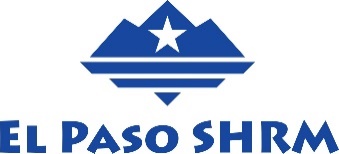 The ProgramIn 2005, the El Paso Society for Human Resource Management (El Paso SHRM) established a scholarship program to help defray the cost of higher education for the child of a member (known as the Sons and Daughters Scholarship), an active member of the student SHRM Chapter, and an active El Paso SHRM member attending school (Bachelor or a Graduate program).In 2014, El Paso SHRM added two categories to the scholarship program to help HR professionals who wish to advance their HR careers by obtaining HR Certification through SHRM – CP and SHRM SCP. In 2020, El Paso SHRM created the Military category to honor current and or veteran members of the chapter who served our country and wishes to advance their career in HR by obtaining SHRM Certification.Scholarships are awarded based on merit and without regard to race, religion, gender, color, national origin, disability, or veteran status.EligibilityApplicants may belong to any of the categories as described below.Sons and Daughters ($500): Applicant must be a child of an active El Paso SHRM member.  Applicants may be either high school seniors or high school graduates enrolled in or planning to enroll in a full-time course of study at an accredited four-year college or university. Applicants must have maintained Cumulative GPA of 3.0 or higher.El Paso SHRM Chapter Member ($500): Applicant must be an active El Paso SHRM member currently enrolled in an undergraduate or graduate program at an accredited university. Applicant must have a Cumulative GPA of 3.0 or higher.Military Chapter Member ($500): Applicant must be an active El Paso SHRM member who sits for the exam within the next two testing windows following the date it was awarded.Scholarship AwardsEl Paso SHRM will award four $500 scholarships. Depending on the number of applicants in each category, scholarships may be awarded to applicants in any of the categories.Sons and Daughters, University Chapter Student Member, and El Paso SHRM Chapter member scholarships may be used for tuition and/or qualified expenses, including lab fees and books.Certification Scholarships are to be provided to candidates who sit for the exam within the next two testing windows in the year the scholarship was awarded. Receipts will be required and funds will be distributed as a reimbursement for the cost of the exam up to $500.ApplicationApplicants must complete an application and mail it along with a Letter of Intent and degree/certification plan to El Paso SHRM, P.O. Box 973072, El Paso, TX  79997-3072, postmarked no later than January 5, 2024.  Applicants are solely responsible for completing the application and Letter of Intent and submitting both before the postmark date.  All information submitted will be considered confidential and will be reviewed only by members of the El Paso SHRM Executive Board or those appointed to a review panel.Recipient SelectionScholarship recipients will be selected by the Executive Board based on the information provided, including the Letter of Intent and Application.
Selection of recipients will be made by a quorum of members of the El Paso SHRM Executive Board.El Paso SHRM Scholarships will be awarded during the January 2024 Kick-Off.  Winners will be notified by January 12, 2024 and must make every effort to attend the Kick-Off event on January 19th 2024 to receive their scholarship award.Payment of AwardsScholarship payments will be made payable to the applicant for Sons and Daughters, EPSHRM Chapter Member - Education, and EPSHRM Chapter Member – Certification, and EPSHRM Military Service Member.  Scholarship payment SHRM Certifications will be made payable to the applicant as a reimbursement (receipt required) for the cost of the exam up to $500.Policy RevisionThe general conditions and procedures under which scholars are made are subject to periodic review by the El Paso SHRM Executive Board, including termination of the program.  The El Paso SHRM Scholarship Program is the responsibility of the El Paso SHRM Executive Board.For More InformationPlease contact:Bryan CleavengerPresident, El Paso SHRM(915) 274-8111epshrmpresident23@gmail.comScholarship Program